UHC2030 Steering Committee9th Session – 14 & 15 September 2021 Videoconference (Zoom)Background PaperOpportunities to promote health systems messages and actionsFor Information     For Review & Advice         For Approval  This paper proposes entry points and influencing opportunities for UHC2030 members to promote sustained action on health systems. It is based on external advisory inputs commissioned by the Core Team and complements the draft UHC2030 paper on actions for resilient and equitable health systems towards UHC and health security goals [UHC2030/SC9/2021/05. Rev1].For Steering Committee discussion: Entry points to promote action on health systems1. UHC2030 members should agree a shared narrative on the importance of equitable and resilient health systems (as proposed in the attached paper), and use this consistently – and where possible collectively – in communication, advocacy, funding, and programming decisions over the next six months and beyond.   2. An inclusive, clear campaign for the run-up to the 2023 UHC HLM will provide opportunities for SC members and UHC2030 constituencies to be visible and represented at highest leadership levels. 3. UHC2030 constituencies and SC members should explore and commit to specific actions they can take in support of strengthening health systems – e.g. based on the 12 proposed actions in the paper.4. As well as the 2023 HLM, the 2022 and 2023 G7 and G20 Presidencies provide opportunities for UHC2030 members (including CSEM), with the UHC Political Advisory Panel, to mobilize high level political leadership and continue to drive global, regional, and national action on health systems strengthening for UHC. 5. UHC2030 members should collaborate and call on countries, donors, and funding institutions (including ACT-A health systems connector’s leads and SDG3 Global Action Plan partners) to promote flexible funding, aligned to national/regional priorities – a coherent systems approach that supports long-term capacity building.6. UHC2030 members should identify, prepare for and participate actively in key upcoming meetings and events on UHC and health security, listed in Tables 1 and 2 below, to influence policy and programming for health systems and promote resilience, equity, integration, and fair health investment.To take forward these recommendations, suggested actions are listed below for: the next 6 months (including a focus on UHC Day, 12 December), and between now and the follow-up UN High-Level Meeting on UHC in September 2023. Tables 1 and 2 show key moments/opportunities in the next 6 months and in the run-up to the 2023 HLM.1. Recommendations for UHC2030 members: the next 6 monthsUHC2030 faces the challenge of promoting a focus on strengthening health systems (‘the means’) and UHC goals (‘the ends’) in a very crowded landscape – both in policy and budget terms – that is dominated by COVID-19 and pandemic preparedness. The “exam question” for UHC2030’s membership is how to make the case for strengthening health systems as the most efficient and equitable way to achieve the UHC and health security goals in ongoing and upcoming COVID-19 and replenishment/budget arguments. To gain traction, partners need to come together behind a clear strategic narrative on how COVID-19, action on health systems, and UHC and health security goals are all intertwined – and how an efficient, effective and equitable COVID-19 response and future pandemic preparedness can only take place through strong, fair health systems in all countries. 1.1 Actions for UHC2030 Steering Committee members to consider:Alongside the existing UHC political advisory group, broaden UHC champions, ensuring representation from all constituencies (government, multilateral, CSO, private sector, philanthropic foundation), and using in particular the voice of co-hosts highest-level leadership (WHO Director General, World Bank President, OECD Secretary General);Request all members to provide their leadership’s testimonials/statements focusing on health systems and UHC to be used ahead of and around UHC Day in December 2021.1.2 Actions for Steering Committee to consider promoting with all UHC2030 members 1.2.i Global level:Reinsert health systems and UHC language back into global health and political discussions and ensure highest level leadership of all constituents and SC members consistently – and where appropriate collectively - use this language (speeches, press releases, board meetings, reports, social media, etc.; key events and political processes listed in Table 1).1.2.ii Regional level:Develop mechanisms that support the country membership to take forward recommendations from UHC and health systems meetings to promote the health systems vision. The CSEM and UHC2030 membership with regional presence like UNICEF, World Bank, and WHO may provide or disseminate guidance, technical support, capacity development and tools to facilitate country membership action. 1.2.iii Country level:Champion health systems and UHC in all fora (during board meetings, budget negotiations, when providing testimonials, etc.);Incorporate implementation of recommendations from UHC and health systems meetings into their individual action plans;Forge one voice to advance the health systems strengthening agenda for UHC and health security;Actively engage the regional banks and economic commissions to advocate for increased investments in health systems strengthening;Collaborate with Ministries of Health through existing opportunities like annual health sector reviews, development and review of health sector plans, health sector coordination fora, with similar arrangements at lower levels, and participate at all stages of policy and planning for the health sector, including for Global Health Initiatives (GHIs), advancing the HSS agenda for UHC and health security; Advocate for and support accountability frameworks and mechanisms to ensure efficient use of health systems investments.2. Recommendations for UHC2030 members: Now to September 20232.1 Actions for UHC2030 Steering Committee to consider:Build on existing efforts to gather and report information on community action for UHC and health security to further enrich the State of UHC Commitment. Country level members could be supported with a community reporting format that could routinely be used to gather and report on community action;Building on the CSEM ‘UHC Advocacy Toolkit’, task the Secretariat and CSEM to develop/commission briefs to enable the UHC2030 membership at country level, including CSOs and the private sector, to better leverage existing national fora to pursue UHC2030 vision of UHC and health systems strengthening;Provide guidance and priorities on how to promote evidence to support sustained regional- and country-level advocacy for health systems strengthening, and a PHC approach, for UHC and health security goals. This could include developing/commissioning country-targeted advocacy materials based on global evidence – and channeled through the CSEM.2.2 Actions for Steering Committee to consider promoting with UHC2030 members2.2.i Global levelProactively engage the 2022 and 2023 G7 and G20 Presidencies (Indonesia, India and Germany, Japan respectively) to ensure health systems and UHC are referenced in the political agenda and health and political communiques, not only in the context of health security and COVID-19. Work closely with UHC Political Advisory Panel globally and CSEM members nationally to support targeted advocacy.2.2.ii Regional levelPromote greater engagement with relevant regional structures (WHO, political regional groupings like AU, EU) through their different forums, including parliamentary forums. 2.2.iii Country levelPromote a harmonized voice among constituencies on health systems funding and support. The availability of common positions on key issues on HSS for UHC and health security, through the Secretariat to the country members, would be instrumental to facilitating a common voice.Table 1: Timeline, Key events next 6 monthsTable 2: Key events run-up to UHC HLM 2023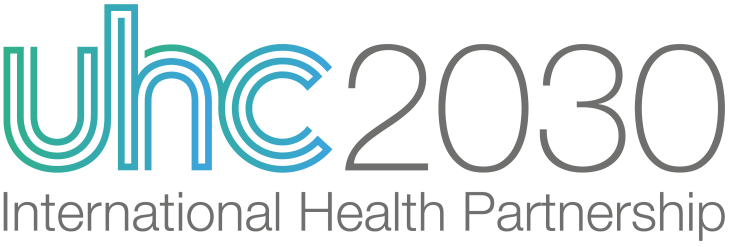 UHC2030 Steering Committee9th Session – 14 & 15 September 2021 Videoconference (Zoom)TimingEvent/ProcessDesirable HSS and UHC OutcomesKey UHC2030 stakeholders involvedPrimary levels of engagementOngoingFundraising for COVID-19 vaccines/tools for low- and middle-income countriesImproved global access to COVID-19 vaccines/tools, integration into strengthened and fair health systemsAll ACT-A members and its COVAX Facility members (led by Gavi)Global/HICOngoing - 2022CEPI Replenishment Increased funding for innovations against epidemic/pandemic infectious diseases, recognition of strong health systems for surveillance and responseNo UHC2030 SC multilateral members among founders, but several donors (Replenishment host: UK)Global/HICOngoing – Dec 202122nd IDA ReplenishmentIncreased capital and funds for health systems (as integral part of Human Capital)World Bank, all donorsGlobalOngoing - end 20212nd Global Financing Facility (GFF) ReplenishmentIncreased funding for MNCAH-N services and country-led integration into health systemsGFF, World Bank, several donors (host TBC)Global/HICSeptember 2021UNGA high-level side eventKick-off of our collaboration with key stakeholders of 2023 UHC HLMGroup of Friends of UHC, all UHC2030 membersGlobalSeptember – November 2021WHO Regional CommitteesUpdate on regional progress and action for UHC and health securityWHO, countriesRegional, countryOctober 2021UNAIDS PCB extra sessionPolicy discussion on strong, fair health systemsUNAIDS, World Bank, WHO, donorsGlobalOctober 2021World Bank Annual Meetings, GFF Investors Group meeting (tbc)Increased policy focus and country access to funding for UHC and health securityWorld Bank, GFF, all donors, all countriesGlobal, countryOctober 2021G20 Health Ministers MeetingGreater global commitment to financing UHC and health security; adoption of HLIP report recommendations to focus also on HSS for UHCWHO, World Bank, several donors/countries (host: Italy)Global, G20 donors/countries9-10 November 2021Global Fund board meetingBroadening discussion on GF role as ACT-A HSC co-lead to broader HSS roleGlobal Fund, World Bank, WHO, donors, countriesGlobal10-12 November 202114th European Public Health Conference 2021: Public health futures in a changing world Adoption of lessons from the COVID-19 pandemic and way forward for future epidemicsEuropean Commission, WHO Europe, ECDC, European Observatory, EUPHA, EuroHealthNet, ASPHER, countries in ECRegional, countryNovember/December 2021 - tbcPandemic Treaty negotiationsInclusion of HSS as key means for UHC and health securityWHO, donors, countriesGlobal, all countriesDecember - tbcForeign Policy in Global Health ResolutionResolution on emergency preparedness,  highlighting HSS as key means for UHC and health security All UHC2030 members, all countriesGlobal, country1 December 2021World AIDS Day (tbc GF replenishment kick-off)Focus on HSS as means to end epidemicsGlobal Fund, donors, tbc countries, WHOGlobal, (regional, specific national?)7-8 December 2021Nutrition for Growth (N4G) SummitLink made to UHC, role of service integrationJapan (host), WHO, World Bank, donors, countries,CSOsGlobal, countries7-10 December 2021UNAIDS 49th PCBAs aboveUNAIDS, WHO, World Bank, donorsGlobal12 December 2021UHC DayAdvocacy for fairer investment for equity in health coverageUHC2030, CSEMGlobal, regional, all countries2022G7 Presidency transitionInclusion of HSS for UHC as a stand-alone item, not just under COVID-19 responseGermany, donors, WHO, World BankG7 members, global2022G20 Presidency transitionFocus on HSS for UHC in health and financing tracksIndonesia, donors, countries, WHO, World BankG20 members, global20227th Global Fund ReplenishmentIncreased funding for AIDS, Tuberculosis, malaria, and health systems strengthening for UHC and health securityGlobal Fund, several donors (host TBC)Global, HICJanuary 2022World Economic Forum (WEF)Focus on private sector and philanthropic roles in HSS for UHCMost UHC2030 members, private sector constituents, donorsGlobal, primarily HICJanuary 2022WHO Executive Board, new biennium budget (2022-2023) discussions beginRecommendations for WHO functions including for UHC and health securityWHO, donors, countriesGlobal, regional, all countriesFebruary 2022Munich Security Conference (host: Germany as G7 President)Inclusion of HSS as means for GHSDonors, select countries, World BankGlobalTimingEvent/ProcessPriority HSS and UHC OutcomesKey UHC2030 stakeholders involvedPrimary levels of engagementOngoing – 2023 (tbc)Fundraising for COVID-19 vaccines/tools for low- and middle-income countriesImproved global access to COVID-19 vaccines/tools, integration into strengthened and fair health systemsAll ACT-A members and its COVAX Facility members (led by Gavi)Global/HICOngoing - 2022CEPI ReplenishmentIncreased funding for innovations against epidemic/pandemic infectious diseases, recognition of strong health systems for surveillance and responseNo UHC2030 SC multilateral members among founders, but several donors (Replenishment host: UK)Global/HIC20227th Global Fund ReplenishmentImproved financing for AIDS, tuberculosis, malaria and HSSGlobal Fund, several donors (host TBC)Global, HICAugust/September 2022WHO Regional CommitteesUpdate on regional progress and action for UHC and health securityWHO, countriesRegional, countrySeptember 2022UNGA Shift from HSS as a means against COVID-19 to HSS for GHS & UHC; re-engaging highest-level leadership of SC members on UHC All UHC2030 members, CSEMGlobal, regional, countryOctober 2022World Bank Annual MeetingsFocus on financing for HSS for UHCWorld Bank, donors, countriesGlobalOctober 2022World Health Summit (Berlin, during Germany G7 Presidency)Increasing G7 commitments to HSS for UHCWorld Bank, WHO, donors, select CSEMGlobal, regional12 December 2022UHC Day Increased advocacy for equity and fair health investment for UHCAll UHC2030 members, CSEMGlobal, regional, countryJanuary 2023Transition G7 Presidency to Japan, G20 to IndiaIncreased political focus on UHC; Retaining HSS and financing on G20 agendaWorld Bank, WHO, select donors and countriesGlobal, donor, countryJanuary 2023WEFPrivate sector HSS commitmentsWorld Bank, WHO, donorsGlobal, donorJanuary 2023WHO Executive Board meetingsHSS for UHC as policy agenda, briefing ahead of UHC HLMWHO, all countriesGlobal, countryMay 2023World Health AssemblyUHC HLM briefing and commitment (side-events)WHO, all countries, CSEMGlobalJune 20232023 UHC HLM multi-stakeholder hearingRenewed UHC commitment, inclusion in the zero daft of the political declarationAll UHC2030 members, CSEMGlobalJune 2023G7 Heads of State summit (host: Japan)UHC commitment moments, inclusion as priority in communiqueWHO, World Bank, select donorsSelect countriesSeptember 2023UNGA and UHC HLMBroad, inclusive campaign, with highest-level leadership testimonials and engagement; concrete commitments around Action TableAll UHC2030 members, CSEM, all countriesGlobal